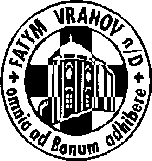 FATYM Vranov nad Dyjí, Náměstí 20, 671 03 Vranov nad Dyjí;515 296 384, email: vranov@fatym.com; www.fatym.comBankovní spojení: Česká spořitelna č.ú.:1580474329/080014. 7. Patnáctá neděle v mezidobí 7,30 Štítary – mše svatá 7,30 Vratěnín – mše svatá9,00 Plenkovice – mše svatá9,15 Vranov –  mše svatá 10,15 Olbramkostel – mše svatá11,11 Lančov – mše svatá11,30 Šumná – mše svatá15. 7. pondělí 15. týdne v mezidobí – sv. Bonaventura18,00 Vranov – mše svatá pouť Nový Jeruzalém19,30 Vranovská pláž restaurace Štika – mše svatá - pěší poutníci jdou z vranovské fary v 18,3016. 7. úterý Panna Maria Karmelská16,00 Uherčice zámecká kaple bl. Juliány– mše svatá18,06 Štítary – mše svatá 17. 7. středa 15. týdne v mezidobí – sv. Česlav a Hyacint7,30 Olbramkostel – mše svatá17,00 Šumná –  svatá půlhodinka18,00 Lančov – mše svatá18. 7. čtvrtek 15. týdne v mezidobí - Emilián17,00 Vranov – mše svatá18,00 Šumná – mše svatá 19. 7. pátek 15. týdne v mezidobí sv. Makrina8,00 Vranov – mše svatá16,30 Olbramkostel – mše svatá18,06 Štítary – mše svatá20. 7. sobota 15. týdne v mezidobí sv. Eliáš16,00 Podmyče –  poutní mše svatá ke sv. Markétě + příprava biřmovanců19,00 Onšov  – poutní mše svatá ke sv. Anně21. 7. Šestnáctá neděle v mezidobí 7,30 Štítary – mše svatá 7,30 Vratěnín – poutní mše svatá ke sv. Jakubovi Většímu9,00 Plenkovice – mše svatá9,15 Vranov –  mše svatá 10,15 Olbramkostel – mše svatá11,11 Lančov – poutní mše svatá ke sv. MagdaléněHeslo: Různé zkoušky zažíváme, ale my se nevzdávámeO prázdni každé úterý v 16,00  Uherčicích – mše svaté na zámku v kapli bl. Juliány;  Probíhají naše prázdninové akce, které většinu tvoří pobyty dětí. Jsme vděčni za modlitební, hmotnou a finanční podporu. Za všechny dobrodince - mše svatá v úterý 3. 9. v 18,06 ve Štítarech, 2. 8.  FKL Olbram – koncert Slávka Klecandry, 21. 7. 6,00 pouť ke Třem Dubům – zde mše sv v 18.00  